PARENT PAYMENT ARRANGEMENTS 2023Dear parent/guardian,Marlborough Primary School is looking forward to another great year of teaching and learning and would like to advise you of Marlborough Primary School’s voluntary financial contributions for 2023.Schools provide students with free instruction to fulfil the standard Victorian curriculum and we want to assure you that all contributions are voluntary. Within our school, parent contributions have allowed us to organise and coordinate the best possible programs outside of the traditional teaching and learning classroom structure. These financial contributions assist us with the purchasing of art, science and physical education equipment and resources, to purchase robotics resources such as the Bee Bots and Spheros and invest in decodable books that support our whole-school Science of Reading literacy approach. This in turn supports them to be exemplary programs, together with our exceptional classroom teaching of the established subjects such as Reading, Writing and Maths. Further contributions from our families could support our school by updating our technology resources, such as laptops and iPads, as well as re-stocking classroom maths resources to ensure that our students continue to have the best learning experiences.We want to thank you for all your support, whether that is through fundraising or volunteering your time. This has made a huge difference to our school and the programs we can offer.Please find attached Marlborough Primary School’s voluntary financial contributions schedule for 2023, which includes  an  overview  of  what  your  contributions  will help  us  to  provide. Please  note - there  will  be  no individual book packs provided to students in 2023.  All necessary consumable items will be supplied directly to classrooms in bulk and will be distributed to students as and when they are needed.Department of Education guidelines now mandate that schools are unable to provide parents with a statement of  fees. With this in mind, parents are asked to please review the recommended financial contributions schedule  for an indication of contributions for your child/ren.For further information on the Department’s Parent Payments Policy please see a one-page overview attached.Yours sincerely,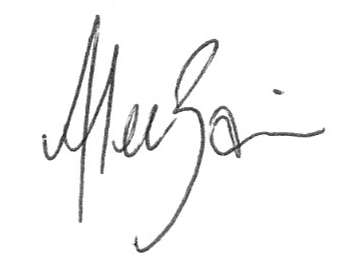 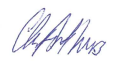 Alec Baroni					             Clare ArthursACTING PRINCIPAL					SCHOOL COUNCIL PRESIDENTExtra-Curricular Items and Activities – provided on a user-pays basisMarlborough Primary School offers a range of optional items and activities that enhance or broaden the schooling experience of students and are above and beyond what the school provides to deliver the Curriculum. The cost of extra-curricular items and activities will be advised throughout the year.Financial Support for FamiliesMarlborough Primary School understands that some families may experience financial difficulty and offers a range of support options, including:the Camps, Sports and Excursions Fund - available to students whose parent holds a current Healthcare CardState Schools Relief (SSR)Payment plans for Extra-Curricular Items and ActivitiesFor a confidential discussion about accessing these services, or if you would like to discuss alternative payment arrangements, contact:Alec Baroni (ACTING PRINCIPAL)Ph: 03 9870 3468   Email: alec.baroni@education.vic.gov.au RefundsParent requests for refunds are subject to the discretion of the school and made on a case-by-case basis. Refunds will be provided where the school deems it is reasonable and fair to do so, taking into consideration whether a cost has been incurred, the Department’s Parent Payments Policy and Guidance, Financial Help for Families Policy, and any other relevant information.PARENT PAYMENT ARRANGEMENTS 2023
Payment methodsElectronic Payment through CompassCash at the school officeEFTPOS facility at the school officeBPay  **Direct deposit ** to the school’s bank account Account Name: Marlborough Primary School Official Account  BSB: 633000    Account Number: 138820683Credit Card ** - I authorise $______________ to be charged to my Visa / MasterCard.  
**  Please note if paying by  BPay, Direct Deposit or Credit Card that you need to please return all forms to the office in order for us to reconcile your payment.  Thank you! ______________________________________________________________________________________Office Use Only:Amount Paid:____________________  Date Paid:_________________  Payment Method:____________PARENT PAYMENTS POLICY ONE PAGE OVERVIEWFINANCIAL ASSISTANCEINFORMATION FOR PARENTSEvery Victorian child should have access to the world of learning opportunities that exist beyond the classroom. The Camps, Sports and Excursions Fund helps ensure that no student will miss out on the opportunity to join their classmates for important, educational and fun activities. It is part of making Victoria the Education State and the Government’s commitment to breaking the link between a student’s background and their outcomes.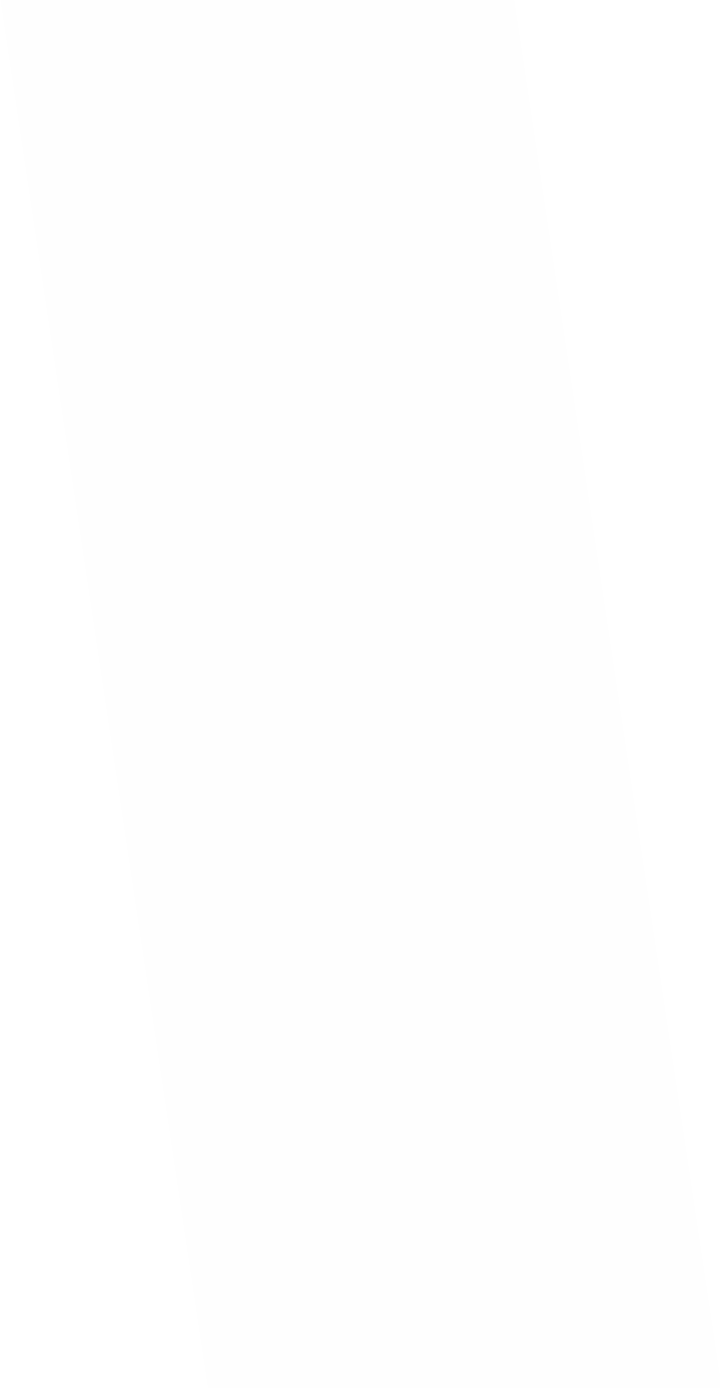 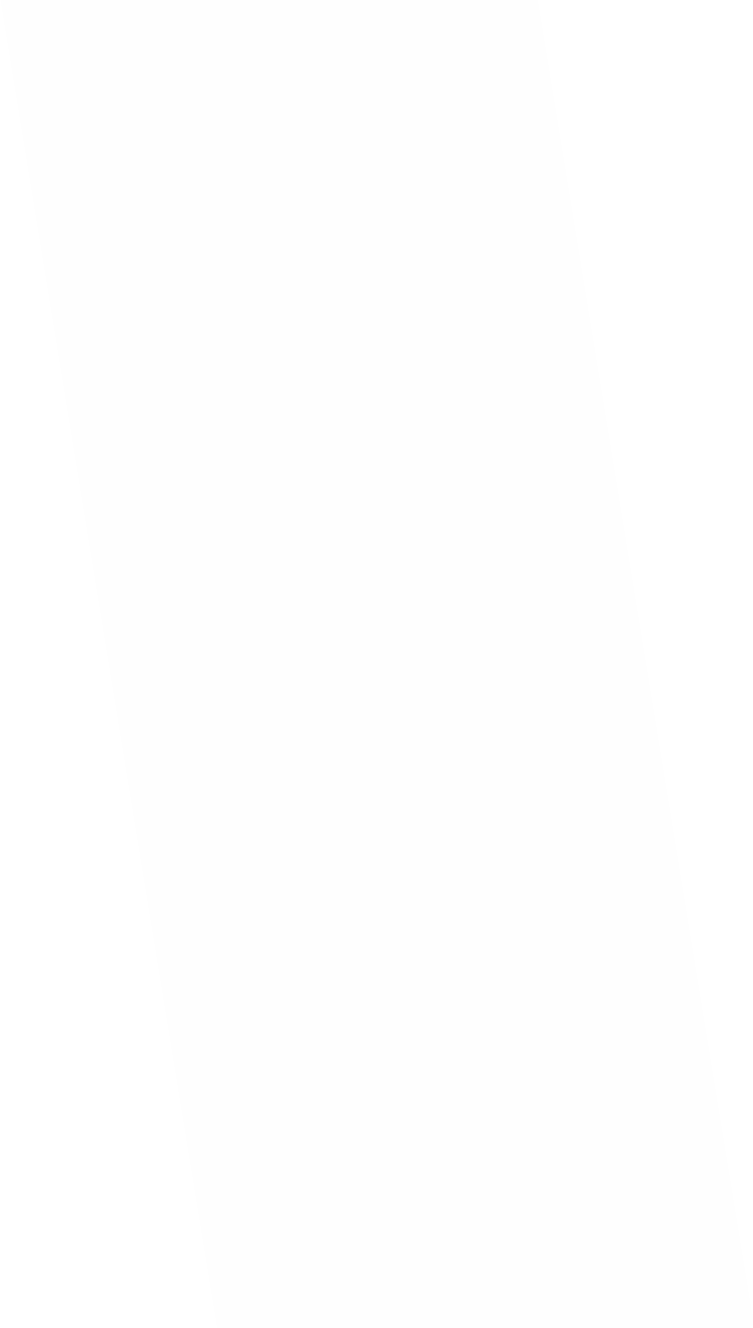 Curriculum Contributions - items and activities that students use, or participate in, to access the CurriculumAmountClassroom consumables, materials & equipmentArt – clay, materials, paint, oil pastels, cardboard, etc.STEAM - PVA glue, cardboard, clips, art paper, etc.Mathematics – numeracy blocks, maths kitsClassroom – pens, pencils, textas, glue sticks, writing, graph, scrap books, highlighters, post it notesEnglish – book boxes, class sets, novels, readersSports – equipment, ribbons, materialsLibrary – books, subscriptions$200Online SubscriptionsEssential Assessment Subscription$10ICT Devices – provision of devices from the shared classroom sets$20Swimming and water safety program$50Printing and photocopying of worksheets and learning materials$20Whole school eventsAthletics carnival - ($ cost to be advised through Compass in 2023)$tbaTotal Curriculum Contributions$300Extra-Curricular Items and ActivitiesAmountOptional Year 5/6 Interschool Sports program ($cost to be advised via Compass in 2023)$tbaOther optional camps and excursions to be scheduled ($cost to be advised via Compass in 2023)$tbaYour Details:Your Details:Your Details:Student Name:Year Level in 2023:Curriculum ContributionsCurriculum Contributions$300Other Contributions for non curriculum items and activities:Other Contributions for non curriculum items and activities:School Sports Victoria affiliationSchool Sports Victoria affiliation$2Student Assistance Fund                                  Suggested Amount $20 / $25 / $50Student Assistance Fund                                  Suggested Amount $20 / $25 / $50$First aid equipment                                           Suggested Amount $20 / $25 / $50First aid equipment                                           Suggested Amount $20 / $25 / $50$Buildings & Grounds/ Playground                     Suggested Amount $20 / $25 / $50Buildings & Grounds/ Playground                     Suggested Amount $20 / $25 / $50$Library Contribution                                           Suggested Amount $20 / $25 / $50Library Contribution                                           Suggested Amount $20 / $25 / $50$Total ContributionsTotal Contributions$Biller Code87361BPAY Family Reference CodeNAME (as on card)NAME (as on card)NAME (as on card)NAME (as on card)NAME (as on card)CARD NO:CARD NO:CARD NO:CARD NO:CARD NO:---SIGNATURESIGNATURESIGNATURESIGNATURESIGNATUREVISAMASTERCARDMASTERCARDMASTERCARDMASTERCARDEXPIRY DATEEXPIRY DATEEXPIRY DATEEXPIRY DATE____Month_____Year____Month_____Year____Month_____Year____Month_____Year____Month_____Year____Month_____Year____Month_____Year____Month_____YearCCVCCVCCV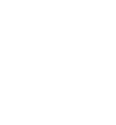 FREE INSTRUCTIONSchools provide students with free instruction and ensure students have free access to all items, activities and services that are used by the school to fulfil the standard curriculum requirements in Victorian Curriculum F-10, VCE and VCAL.Schools may invite parents to make a financial contribution to support the school.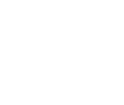 PARENT PAYMENT REQUESTSSchools can request contributions from parents under three categories: Schools may also invite parents to supply or purchase educational items to use and own (e.g. textbooks, stationery, digital devices).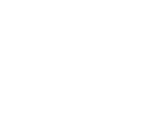 FINANCIAL HELP FOR FAMILIESSchools put in place financial hardship arrangements to support families who cannot pay for items or activities so that their child doesn’t miss out.Schools have a nominated parent payment contact person(s) that parents can have a confidential discussion with regarding financial hardship arrangements.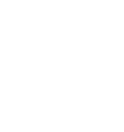 SCHOOL PROCESSESSchools must obtain school council approval for their parent payment arrangements and publish all requests and communications for each year level on their school website for transparency.CAMPS, SPORTS & EXCURSIONS      FUND (CSEF)School camps provide children with inspiring experiences in the great outdoors. Excursions encourage a deeper understanding of how the world works while sports teach teamwork, discipline and leadership.  All are a part of a healthy curriculum.CSEF is provided by the Victorian Government to assist eligible families to cover the costs of school trips, camps and sporting activities.
If you hold a valid means-tested concession card or are a temporary foster parent, you may be eligible for CSEF. A special consideration category also exists for asylum seeker and refugee families. The allowance is paid to the school to use towards expenses relating to camps, excursions or sporting activities for the benefit of your child.The annual CSEF amount per student is:$125 for primary school students$225 for secondary school studentsMORE INFORMATIONFor more information about CSEF visit:
https://www.education.vic.gov.au/about/programs/Pages/csef.aspx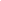 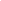 HOW TO APPLY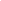 New applicants should contact the school office to   obtain a CSEF application form or download from the website below. If you applied for CSEF at your child's school last year, you do not need to complete an application form this year unless there has been a change in your family circumstances. You only need to complete an application form if any of the following changes have occurred:new student enrolments; your child has started or changed schools this year.changed family circumstances; such as a change of custody, change of name, concession card number, or new siblings commencing this year.Check with the school office if you are unsure.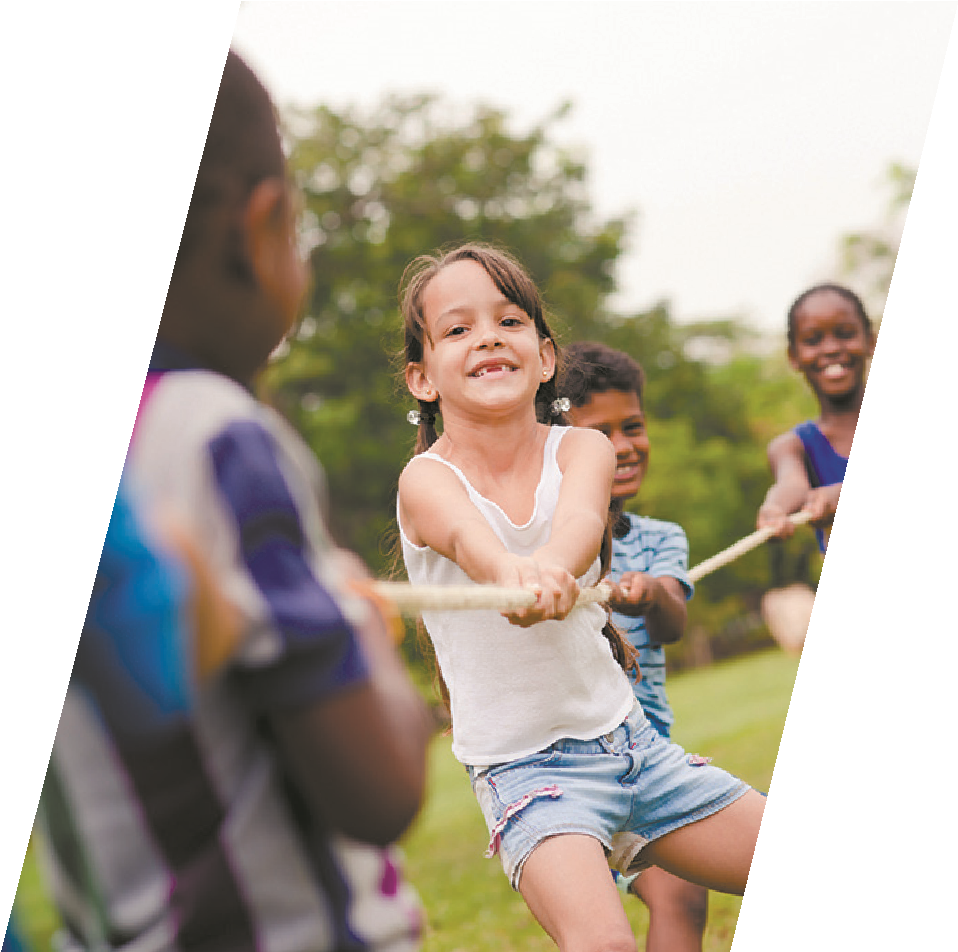 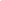 